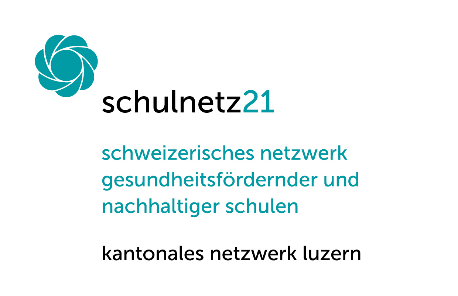 Luzern, /VOBAntrags- und Abrechnungsformular Schulnetz21 - LU Finanzielle Unterstützung für gesundheitsfördernde und nachhaltige 
Projekte/Vorhaben (max. Fr. 1’000.00 pro Kalenderjahr)Kriterien für die Projekte/Vorhaben:Die Projekte/Vorhaben beziehen sich auf die Dreijahresplanung in der Vereinbarung mit dem Schulnetz21-LU.Prioritär profitieren die Lernenden möglichst direkt von dieser finanziellen Unterstüt-zung Teil 1: ANTRAG für das Kalenderjahr 1. Antrag ausfüllen (Punkt a und b):a)	Antragssteller/inb)	Kurzbeschrieb des Projekts inkl. Budgetplanung	Inkl. Bezug zur Dreijahresplanung (siehe Vereinbarung Schule mit SN21-LU).2. Formular (1a und 1b ausgefüllt im Word-Format) an die DVS zustellen: SN21.DVS@lu.ch3. Rückmeldung der DVS an die Kontaktperson Schulnetz 21 der Schule: Teil 2: ABRECHNUNG4. Effektive AusgabenBei positiver Rückmeldung (Pkt. 3) können die erfolgten Ausgaben abgerechnet werden,
alle Belege scannen und per Mail mitsenden. 
Die Abrechnung (inkl. Belege) muss bis spätestens sechs Monate nach Durchführung der Vorhaben und jährlich bis Ende November eingereicht werden, andernfalls werden die Kosten dem Folgejahr belastet.5. Zahlverbindung (Bank/Post) ergänzenWichtig: 
Zahlungen erfolgen ausschliesslich an Schul- oder Gemeindekonto (keine Privatkonto)! 
Bitte informieren Sie die zuständige Finanzstelle Ihrer Schule/Gemeinde über diese Zahlung.6. Vollständig ausgefülltes Formular inkl. Belege der DVS erneut zustellen: SN21.DVS@lu.ch‍‍Kontaktperson Schulnetz21-LUSchule, SchulhausAdresse SchulePLZ/Ort SchuleE-MailFr.Fr.Fr.Fr.Fr.Fr.Fr.TotalFr.Name des Kontoinhabers (Schule/Gemeinde)Adresse des Kontoinhabers (Schule/Gemeinde)IBAN-Nr.